lp.Nr inwentarzowyAutorRok wydanialp.Nr inwentarzowyTytułWydawca1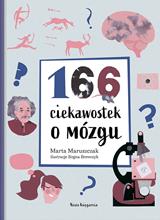 65310Maruszczak, Martacopyright 2022165310166 ciekawostek o mózguWydawnictwo "Nasza Księgarnia"2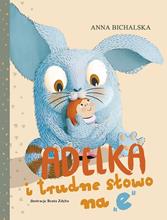 65312Bichalska, Anna2022.265312Adelka i trudne słowo na "e" /Wydawnictwo bis,3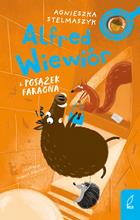 65313Stelmaszyk, Agnieszka2022.365313Alfred Wiewiór i posążek faraona /Wilga,4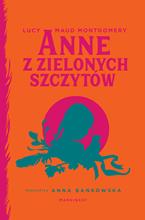 65314Montgomery, Lucy Maud2022.465314Anne z Zielonych Szczytów /Marginesy,5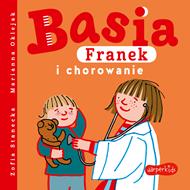 65315Stanecka, Zofia2022.565315Basia, Franek i chorowanie /HarperKids - HarperCollins Polska,6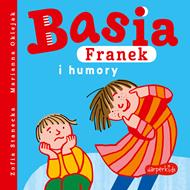 65316Stanecka, Zofia2022.665316Basia, Franek i humory /Harper Kids - HarperCollins Polska,7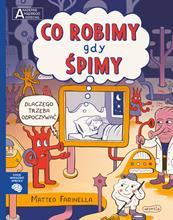 65320Farinella, Matteocopyright 2022.765320Co robimy, gdy śpimy /Harperkids,8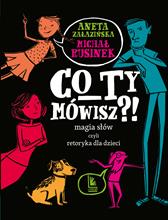 65321Załazińska, Aneta2022.865321Co ty mówisz?! :Literatura,9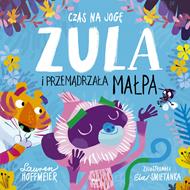 65324Hoffmeier, Laurencopyright 2022.965324Zula i przemądrzała małpa /Wydawnictwo Debit Sp. z o.o.,10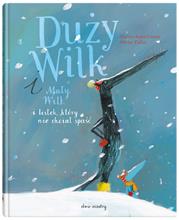 65328Brun-Cosme, Nadine2022.1065328Duży Wilk i Mały Wilk i listek, który nie chciał spaść /Dwie Siostry,11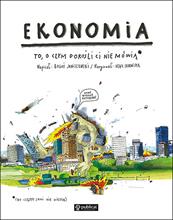 65330Janiszewski, Boguścopyright 2022.1165330Ekonomia :Publicat,12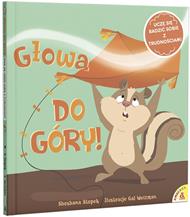 65332Stopek, Shoshana2022.1265332Głowa do góry! :Wydawnictwo Amber,13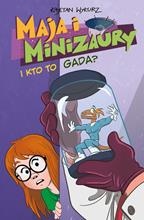 65336Wykurz, Kajetancopyright 2022.1365336I kto to gada? /Story House Egmont sp. z o.o.,14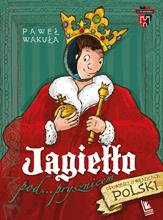 65337Wakuła, Paweł2022.1465337Jagiełło pod... prysznicem :Literatura,15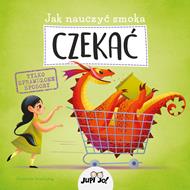 65338Jak nauczyć Smoka czekać /2022.1565338Jak nauczyć Smoka czekać /Wydawnictwo Jedność, Jupi Jo !,16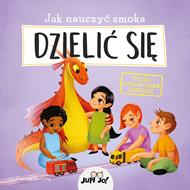 65339Jak nauczyć Smoka dzielić się /2022.1665339Jak nauczyć Smoka dzielić się /Wydawnictwo Jedność Jupi Jo !,17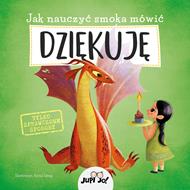 65340Jak nauczyć Smoka mówić :2022.1765340Jak nauczyć Smoka mówić :Wydawnictwo Jedność, Jupi Jo !,18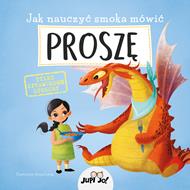 65341Jak nauczyć Smoka mówić :2022.1865341Jak nauczyć Smoka mówić :Wydawnictwo Jedność,19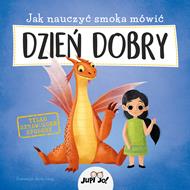 65342Jak nauczyć Smoka mówić :2022.1965342Jak nauczyć Smoka mówić :Wydawnictwo Jedność,20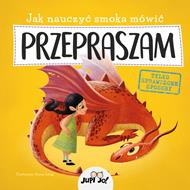 65343Jak nauczyć Smoka mówić :2022.2065343Jak nauczyć Smoka mówić :Wydawnictwo Jedność, Jupi Jo!,21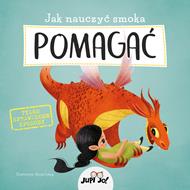 65344Jak nauczyć Smoka pomagać /2022.2165344Jak nauczyć Smoka pomagać /Wydawnictwo Jedność, Jupi Jo !,22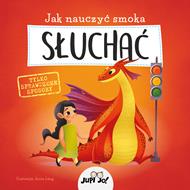 65345Jak nauczyć Smoka słuchać /2022.2265345Jak nauczyć Smoka słuchać /Wydawnictwo Jedność,23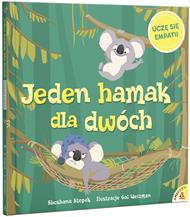 65346Stopek, Shoshana2022.2365346Jeden hamak dla dwóch :Wydawnictwo Amber,24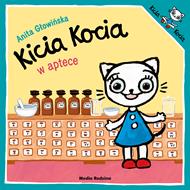 65347Głowińska, Anitacopyright 2022.2465347Kicia Kocia w aptece /Media Rodzina,25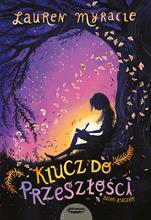 65348Myracle, Laurencopyright 2022.2565348Klucz do przeszłości /Mamania - Grupa Wydawnicza Relacja,26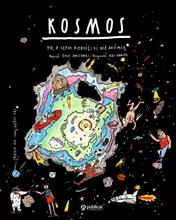 65349Janiszewski, Boguścopyright 2022.2665349Kosmos :Publicat Wydawnictwo,27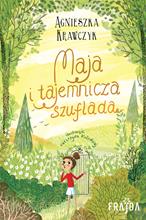 65354Krawczyk, Agnieszka2022.2765354Maja i tajemnicza szuflada /Wydawnictwo Frajda - Grupa Wydawnicza Filia,28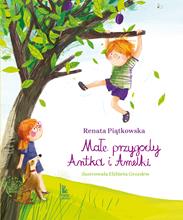 65355Piątkowska, Renata2022.2865355Małe przygody Antka i Amelki /Wydawnictwo Literatura,29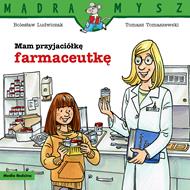 65356Ludwiczak, Bolesław2022.2965356Mam przyjaciółkę farmaceutkę /Media Rodzina,30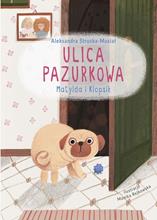 65358Struska-Musiał, Aleksandra2022.3065358Matylda i Klopsik /Bis,31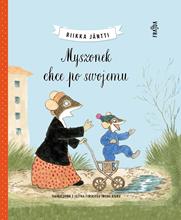 65364Jäntti, Riikka2022.3165364Myszonek chce po swojemu /Frajda,32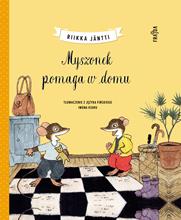 65365Jäntti, Riikka2022.3265365Myszonek pomaga w domu /Frajda,33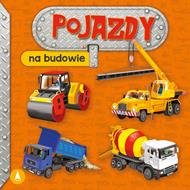 65366Perkowska, Aleksandra[2022].3365366Na budowie /Ksiegarnia Wydawnictwo Skrzat Stanisław Porębski,34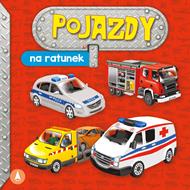 65367Perkowska, Aleksandra[2022].3465367Na ratunek /Ksiegarnia Wydawnictwo Skrzat Stanisław Porębski,35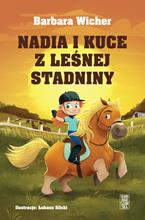 65368Wicher, Barbara2022.3565368Nadia i kuce z Leśnej Stadniny /Skarpa Warszawska,36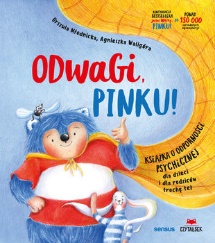 65374Młodnicka, Ulacopyright 2022.3665374Odwagi, Pinku! :Sensus,37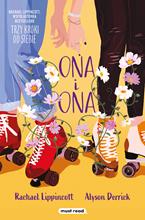 65376Ona i ona /copyright 2021.3765376Ona i ona /Media Rodzina,38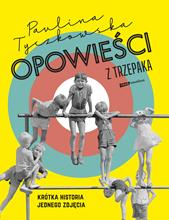 65377Tyczkowska, Paulina2021.3865377Opowieści z trzepaka :Znak Emotikon,39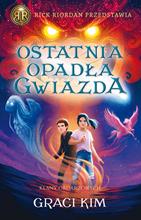 65378Kim, Graci2022.3965378Ostatnia opadła gwiazda /Wydawnictwo Galeria Książki,40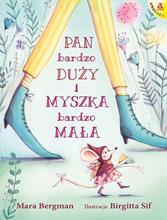 65380Bergman, Mara2022.4065380Pan bardzo Duży i Myszka bardzo Mała /Amber,41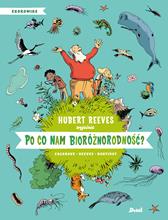 65382Reeves, Hubert2022.4165382Po co nam bioróżnorodność? /Debit,42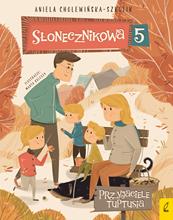 65387Cholewińska-Szkolik, Aniela2022.4265387Przyjaciele Tuptusia /Wilga,43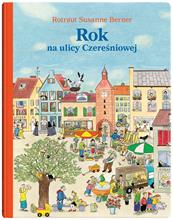 65389Berner, Rotraut Susannecopyright 2020.4365389Rok na ulicy Czereśniowej /Wydawnictwo Dwie Siostry,44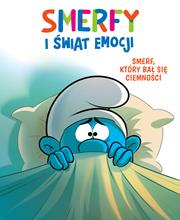 65391Smerf, który bał się ciemności /© 2021.4465391Smerf, który bał się ciemności /Wydawnictwo Egmont Polska Sp. z o.o.,45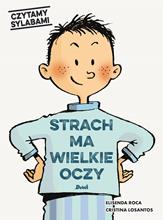 65393Roca, Elisenda2022.4565393Strach ma wielkie oczy /Debit,46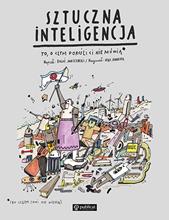 65394Janiszewski, Boguścopyright 2022.4665394Sztuczna inteligencja :Wydawnictwo Publicat,47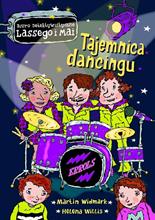 65395Widmark, Martin2022.4765395Tajemnica dancingu /Zakamarki,48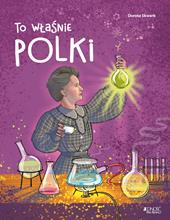 65396Skwark, Dorotacopyright 2022.4865396To właśnie Polki /Wydawnictwo Jedność,49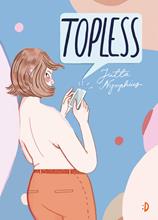 65397Nymphius, Jutta2022.4965397Topless /Dwukropek,50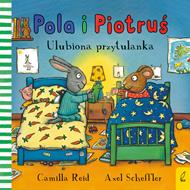 65399Reid, Camilla2022.5065399Ulubiona przytulanka /Wilga - Grupa Wydawnicza Foksal,51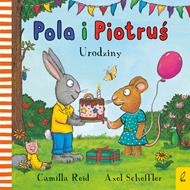 65401Reid, Camilla2022.5165401Urodziny /Wilga,52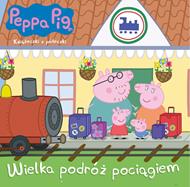 65405Wielka podróż pociągiem /[2022].5265405Wielka podróż pociągiem /Media Service Zawada sp. z o.o.,53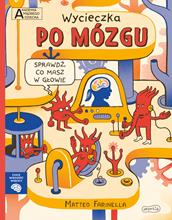 65408Farinella, Matteocopyright 2022.5365408Wycieczka po mózgu /Harperkids,54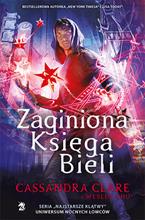 65410Clare, Cassandracopyright 2020.5465410Zaginiona Księga Bieli /We Need Ya,55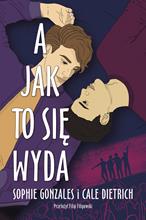 65420A jak to się wyda /2022.5565420A jak to się wyda /You & Ya,56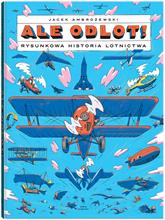 65421Ambrożewski, Jacek2022.5665421Ale odlot!Dwie siostry,57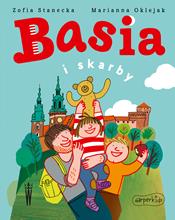 65423Stanecka, Zofia2022.5765423Basia i skarby /HarperCollins,58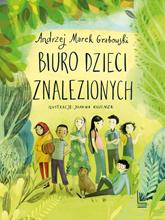 65425Grabowski, Andrzej2022.5865425Biuro Dzieci Znalezionych /Wydawnictwo Literatura,59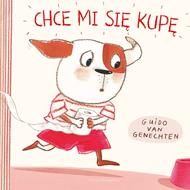 65429Van Genechten, Guido2022.5965429Chce mi się kupę /Nasza Księgarnia,60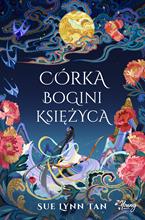 65431Tan, Sue Lynn2022.6065431Córka Bogini Księżyca /Wydawnictwo Kobiece,61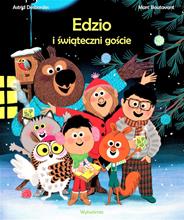 65437Desbordes, Astrid2022.6165437Edzio i świąteczni goście /Wytwórnia,62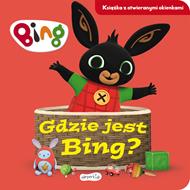 65438Gdzie jest Bing? /2022.6265438Gdzie jest Bing? /Harperkids - Harper Collins Polska,63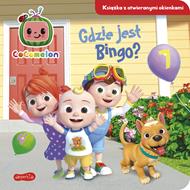 65439Stojicic, Magdalena2022.6365439Gdzie jest Bingo? /Harperkids - Harper Collins Polska,64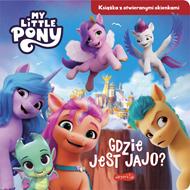 65440Gdzie jest jajo? /2022.6465440Gdzie jest jajo? /HarperCollins,65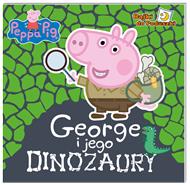 65442George i jego dinozaury /[2022].6565442George i jego dinozaury /Media Service Zawada sp. z o.o.,66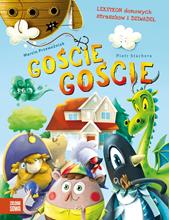 65443Przewoźniak, Marcin2022.6665443Goście, goście :Zielona Sowa,67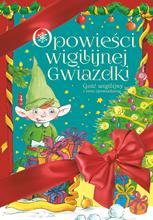 65444Gość wigilijny i inne opowiadania /copyright 2022.6765444Gość wigilijny i inne opowiadania /Księgarnia Wydawnictwo Skrzat Stanisław Porębski,68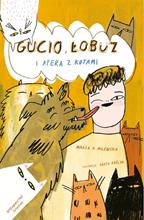 65445Milewska, Marta H.© 2022.6865445Gucio, Łobuz i afera z kotami /Tatarak,69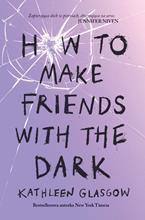 65446Glasgow, Kathleen2022.6965446How to make friends with the dark /Wydawnictwo Jaguar,70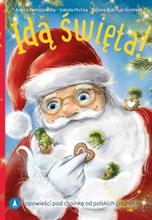 65447Idą święta! /© copyright 2022.7065447Idą święta! /Wydawnictwo Skrzat,71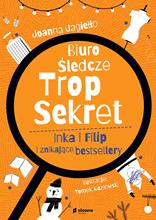 65448Jagiełło, Joannacopyright 2022.7165448Inka i Filip i znikające bestsellery /Słowne Młode,72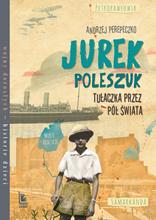 65450Perepeczko, Andrzej2022.7265450Jurek Poleszuk :Literatura,73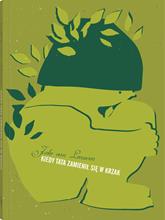 65451Leeuwen, Joke van2022.7365451Kiedy tata zamienił się w krzak /Wydawnictwo Dwie Siostry,74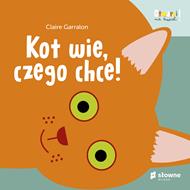 65453Garralon, Clairecopyright 2022.7465453Kot wie, czego chce! /Słowne Młode,75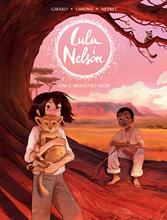 65454Królestwo lwów /© 2022.7565454Królestwo lwów /Story House Egmont sp. z o.o.,76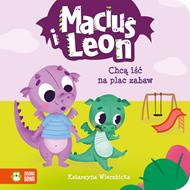 65457Wierzbicka, Katarzyna (pisarka)copyright 2022.7665457Maciuś i Leon chcą iść na plac zabaw /Zielona Sowa,77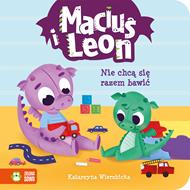 65458Wierzbicka, Katarzyna (pisarka)copyright 2022.7765458Maciuś i Leon nie chcą się razem bawić /Zielona Sowa,78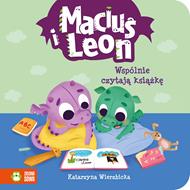 65459Wierzbicka, Katarzyna (pisarka)copyright 2022.7865459Maciuś i Leon wspólnie czytają książkę /Zielona Sowa,79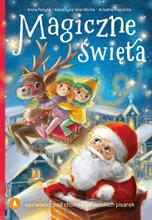 65460Magiczne święta /© copyright 2022.7965460Magiczne święta /Wydawnictwo Skrzat,80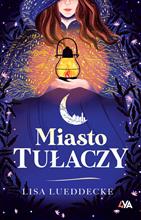 65461Lueddecke, Lisacopyright 2022.8065461Miasto tułaczy /4YA,81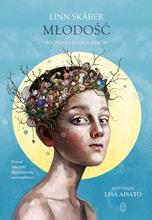 65464Skåber, Linn2022.8165464Młodość :Wydawnictwo Literackie,82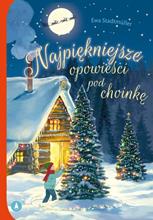 65467Stadtmüller, Ewacopyright 2022.8265467Najpiękniejsze opowieści pod choinkę /Wydawnictwo Skrzat,83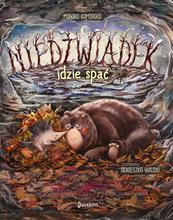 65468Kamińska, Monikacopyright 20228365468Niedźwiadek idzie spaćWydawnictwo Dwukropek84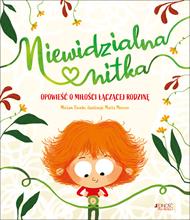 65470Tirado, Miriam2022.8465470Niewidzialna nitka :Jedność,85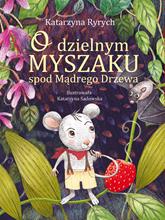 65472Ryrych, Katarzyna2022.8565472O dzielnym Myszaku spod Mądrego Drzewa /Wydawnictwo Czytelnia,86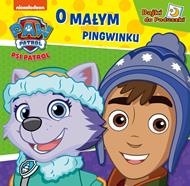 65473O małym pingwinku /[2022].8665473O małym pingwinku /Media Service Zawada sp. z o.o.,87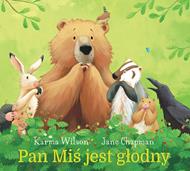 65476Wilson, Karma20228765476Pan Miś jest głodny /Wydawnictwo Tekturka88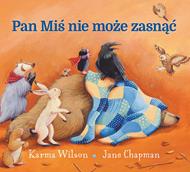 65477Wilson, Karma2022.8865477Pan Miś nie może zasnąć /Tekturka,89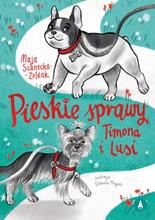 65480Szanecka-Żołdak, Maja2022.8965480Pieskie sprawy Timona i Lusi /Wydawnictwo Skrzat,90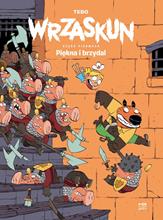 65481Tebo2022.9065481Piękna i brzydal /Kultura Gniewu,91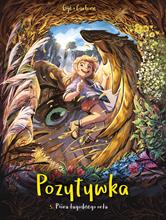 65482Carboneill, Bénédicte© 2022.9165482Pióra łagodnego orła /Story House Egmont sp. z o.o,92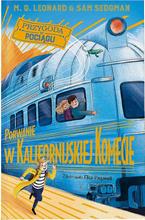 65485Leonard, M. G.cop. 2022.9265485Porwanie w Kalifornijskiej Komecie /Tekturka,93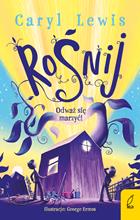 65490Lewis, Caryl2022.9365490Rośnij /Grupa Wydawnicza Foksal Sp. z o.o.,94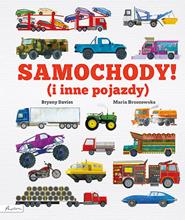 65492Davies, Bryony20229465492Samochody!Wydawnictwo Papilon95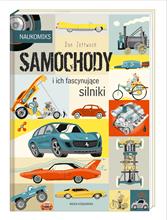 65493Zettwoch, Dan2022.9565493Samochody :Nasza Księgarnia,96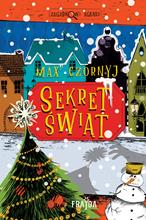 65494Czornyj, Maksymilian2022.9665494Sekret świąt /Frajda - Filia,97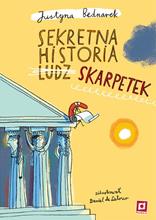 65495Bednarek, Justyna2022.9765495Sekretna historia ludz skarpetek.Poradnia K,98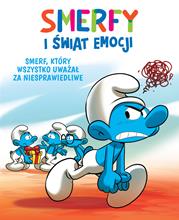 65498Smerf, który wszystko uważał za niesprawiedliwe /© 2021.9865498Smerf, który wszystko uważał za niesprawiedliwe /Story House Egmont,99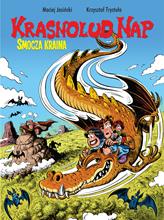 65499Jasiński, Maciejcopyright 2022.9965499Smocza kraina /Story House Egmont sp. z o.o.,100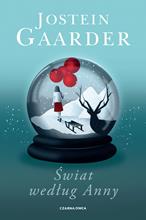 65503Gaarder, Jostein2022.10065503Świat według Anny /Wydawnictwo Czarna Owca,101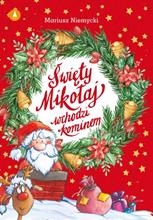 65504Niemycki, Mariuszcopyright 2022.10165504Święty Mikołaj wchodzi kominem /Wydawnictwo Skrzat,102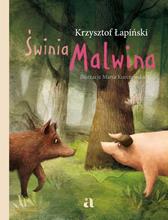 65505Łapiński, Krzysztof2022.10265505Świnia Malwina /Wydawnictwo Agora Dla Dzieci,103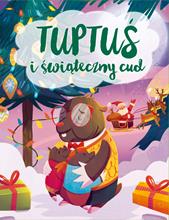 65507Nożyńska-Demianiuk, Agnieszka2022.10365507Tuptuś i świąteczny cud /Ibis,104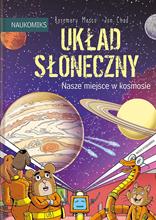 65508Mosco, Rosemary2022.10465508Układ słoneczny :Nasza Księgarnia,105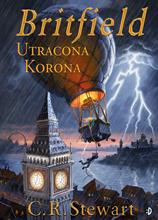 65510Steward, C.R.copyright 2022.10565510Utracona korona /Wydawnictwo Dwukropek,106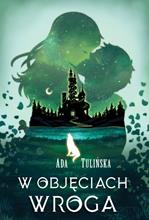 65511Tulińska, Adelina2022.10665511W objęciach wroga /Wydawnictwo Biblioteka,107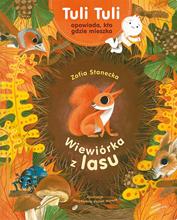 65512Stanecka, Zofiacopyright 2022.10765512Wiewiórka z lasu /Nasza Księgarnia,108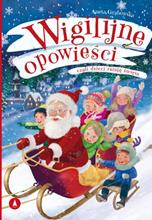 65515Grabowska, Anetacopyright 2022.10865515Wigilijne opowieści czyli Dzieci ratują święta /Wydawnictwo Skrzat,109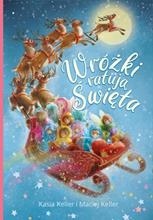 65517Wróżki ratują Święta /2022.10965517Wróżki ratują Święta /Wydawnictwo Skrzat,110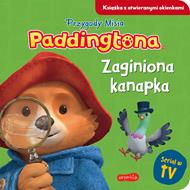 65521Przygody Misia Paddingtona :11065521Przygody Misia Paddingtona :Harperkids - Harper Collins Polska,